Schüleranmeldebogen 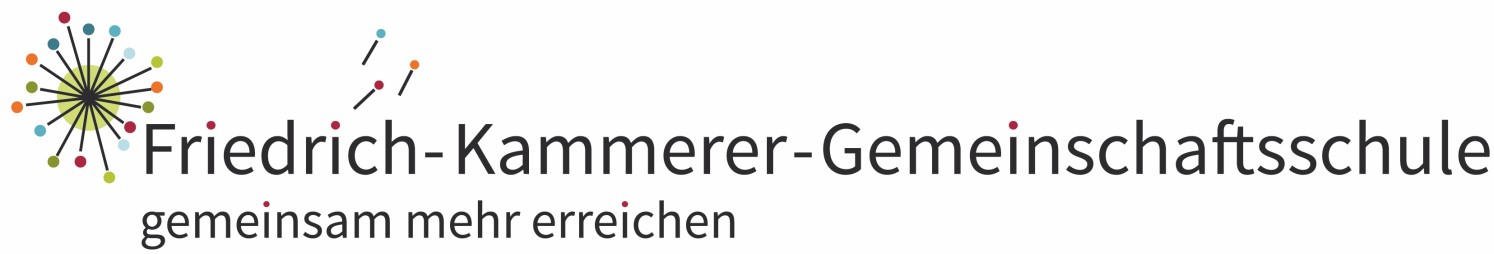 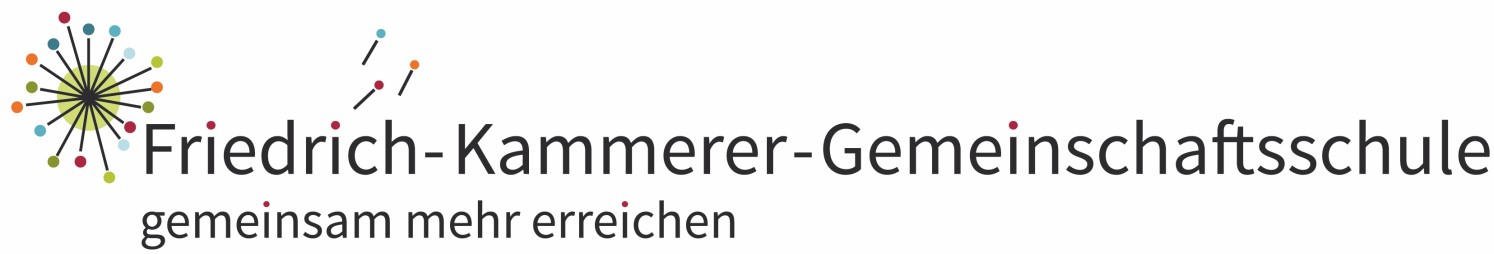 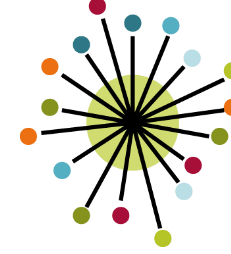 Einwilligungserklärungen: Einwilligung in die Verarbeitung bzw. Veröffentlichung von personenbezogenen Daten In geeigneten Fällen werden Informationen über Ereignisse aus dem Schulleben – auch personenbezogen – einer größeren Öffentlichkeit zugänglich gemacht. Wir beabsichtigen im Rahmen unserer pädagogischen Arbeit und der der Schulsozialarbeit oder von Schulveranstaltungen, sowie von Veranstaltungen mit Kooperationspartnern entstehende Berichte und Fotos in folgenden Medien (Örtliche Presse, Tagespresse, Homepage der Schule, der Schulsozialarbeit und der Kooperationspartner) zu veröffentlichen.  Hierfür benötigen wir Ihre Einwilligung. Sie haben selbstverständlich das Recht, diese Einwilligung jederzeit mit Wirkung für die Zukunft zu widerrufen.  Zutreffendes bitte ankreuzenEinwilligung zur Erstellung von Fotos durch den Schulfotografen In unserer Schule gestatten wir einer Firma für Schulfotografie, Einzelfotos, Lerngruppenfotos und Schülerausweise Ihrer Kinder zu erstellen. Die Teilnahme an diesen Fototerminen ist freiwillig. Es handelt sich dabei nicht um eine schulische Veranstaltung. Hierfür benötigen wir Ihr schriftliches Einverständnis, welches Sie jederzeit für die Zukunft widerrufen können. Zutreffendes bitte ankreuzenEinwilligung in die Übermittlung an den Schulfotografen und Einwilligung in die Verarbeitung in die Schulkartei Für die Erstellung der Schülerausweise und falls die Firma die Lerngruppenfotos mit den Vor- und Nachnamen Ihres Kindes versehen möchte, benötigt sie den Namen und für die Schülerausweise zusätzlich das Geburtsdatum vorab. Die Übermittlung dieser Daten kann jedoch nur mit Ihrer Einwilligung erfolgen. Hierfür benötigen wir Ihr schriftliches Einverständnis, welches Sie jederzeit für die Zukunft widerrufen können.  Zutreffendes bitte ankreuzenEinwilligung in die Übermittlung von Daten an den Förderverein der FKG Jährlich bietet der Förderverein mit dem Programm Profis wieder seine Projekte für Schülerinnen und Schüler an. Die Organisation geschieht ausschließlich durch den Förderverein. Aus diesem Grunde teilt die Schule dem Förderverein folgende benötigten Daten der Schüler für die Einteilung der Projekte mit: Lerngruppe, Name, Adresse, Telefonnummer und E-Mail. Der Förderverein ist ebenfalls der DSGVO verpflichtet. Weitere Informationen können Sie der DSGVO des Fördervereins entnehmen.  Hiermit willige ich ein, dass wir als Schule die oben genannten Daten an den Förderverein, ausschließlich für diese Verarbeitung übermitteln. Die Einwilligung gilt bis auf Widerruf.  Zutreffendes bitte ankreuzenNur für Alleinerziehende oder bei unverheirateten Paaren mit gemeinsamen Kind ________________________________  ________________________________________
Ort, Datum      Unterschriften aller Sorgeberechtigter: Hinweis: Die gemachten Angaben werden gem. der aktuell gültigen Datenschutzverordnung und bei Fragen zum Zusammenleben der Elternteile gemäß der aktuellen Rechtsprechung und des BGB erhoben. Die Speicherung der Daten erfolgt elektronisch (auf Karteikarte) und in Akten. Die weitere Datenverarbeitung richtet sich nach den weiteren Vorschriften des landeseigenen SchulG sowie den ggf. ergänzenden Bestimmungen der Datenschutzverordnung Schule.A. Erklärung der für die Organisation des Religionsunterrichts notwendigen AngabenI. Erklärung durch den oder die Erziehungsberechtigten Zutreffendes bitte ankreuzen! 	 	*Unzutreffendes bitte streichen! ________________________ 	 	________________________________________________________ Ort, Datum 	 	 	 	Unterschrift der/des* ErziehungsberechtigtenB. Einwilligung in die Weitergabe des Namens I. Einwilligung durch Erziehungsberechtigte bei Schülerinnen und Schülern vor Vollendung des 16. Lebensjahres Hiermit willigen wir/willige ich* in die Übermittlung des Namens meines/unseres Kindes* an die Religionsgemeinschaft, an deren Religionsunterricht mein/unser Kind teilnimmt*, zum Zweck der Überprüfung der Mitgliedschaft in dieser Religionsgemeinschaft ein. Wir nehmen/Ich nehme zur Kenntnis, dass wir/ich* die Einwilligung verweigern und nach Abgabe jederzeit gegenüber der Schulleitung widerrufen kann/können*. 
________________________  ________________________________________________________ Ort, Datum    Unterschrift der/des* Erziehungsberechtigten Schüler/Schülerin: Hiermit wird die u.g. Schülerin/der Schüler an der FKG Ehningen angemeldetSchüler/Schülerin: Hiermit wird die u.g. Schülerin/der Schüler an der FKG Ehningen angemeldetSchüler/Schülerin: Hiermit wird die u.g. Schülerin/der Schüler an der FKG Ehningen angemeldetName Vorname Geb.datum und –ort Anschrift TelefonIm Notfall zu verständigen. Bitte nur eine Telefonnummer angeben.Staatsangehörigkeit Weitere Staatsangehörigkeit Muttersprache ErziehungsberechtigteErziehungsberechtigteErziehungsberechtigte2 Freunde:Allergien/Unverträglichkeiten:T-Shirt Größe (bitte eine Nummer größer angeben) für Schüler/innen der Lerngruppe 5:Mutter Vater 2 Freunde:Allergien/Unverträglichkeiten:T-Shirt Größe (bitte eine Nummer größer angeben) für Schüler/innen der Lerngruppe 5:Name, VornameName, Vorname 2 Freunde:Allergien/Unverträglichkeiten:T-Shirt Größe (bitte eine Nummer größer angeben) für Schüler/innen der Lerngruppe 5:Anschrift Anschrift 2 Freunde:Allergien/Unverträglichkeiten:T-Shirt Größe (bitte eine Nummer größer angeben) für Schüler/innen der Lerngruppe 5:Tel.-Nr. zu Hause Tel.-Nr. zu Hause 2 Freunde:Allergien/Unverträglichkeiten:T-Shirt Größe (bitte eine Nummer größer angeben) für Schüler/innen der Lerngruppe 5:Tel.-Nr. Arbeitsplatz Tel.-Nr. Arbeitsplatz 2 Freunde:Allergien/Unverträglichkeiten:T-Shirt Größe (bitte eine Nummer größer angeben) für Schüler/innen der Lerngruppe 5:Handy-Nr.: Handy-Nr. Hinweis:  Für die Übermittlung schulischer Informationen per Mail liegt die Sorgfaltspflicht die Mailadressen zu kontrollieren und bei Änderungen zu aktualisieren bei den Eltern. E-Mail Adresse: E-Mail Adresse: Weitere Personen, die im Notfall verständigen werden können Die Sorgeberechtigten sind damit einverstanden Die Sorgeberechtigten sind damit nicht einverstanden Die Sorgeberechtigten sind damit einverstanden Die Sorgeberechtigten sind damit nicht einverstanden Die Sorgeberechtigten sind damit einverstanden Die Sorgeberechtigten sind damit nicht einverstanden Die Sorgeberechtigten sind damit einverstanden Die Sorgeberechtigten sind damit nicht einverstanden Bei Alleinerziehenden: Haben Sie das alleinige Sorgerecht?    Ja                Nein Gerichtsurteil vom: Einsicht erhalten am: Unterschrift Aufnehmender: Bei Lebensgemeinschaften:  Hat der Vater eine Sorgerechtserklärung abgegeben?    Ja                Nein Bei „Nein“: Ich bin damit einverstanden, dass auch der leibliche Kindsvater über schulische Leistungen unseres Kindes informiert wird. Unterschrift der Mutter _______________________ 	___________________ 	____________________________________ 	_________ Name Schülerin oder Schüler 	Vorname 	 	Schule  	 	 	 	 	Klasse _______________________ 	___________________ 	____________________________________ 	_________ Name Schülerin oder Schüler 	Vorname 	 	Schule  	 	 	 	 	Klasse Mein/Unser* Kind gehört einem der folgenden Bekenntnisse an, für die Religionsunterricht als ordentliches Lehrfach an den öffentlichen Schulen eingerichtet istAlevitischEvangelisch Islamisch sunnitischer Prägung Römisch-katholischMein/Unser* Kind gehört keinem Bekenntnis oder einem Bekenntnis an, für das Religionsunterricht als ordentliches Lehrfach an öffentlichen Schulen nicht eingerichtet ist. Mein/Unser* Kind soll deshalb an keinem Religionsunterricht teilnehmen. Wir wünschen/Ich wünsche* die Teilnahme unseres/meines Kindes* am Religionsunterricht des folgenden Bekenntnisses: AlevitischEvangelisch Islamisch sunnitischer Prägung Römisch-katholisch